Parlementaire vraag nr. 0208 ingediend door mevrouw Els VAN HOOF, Volksvertegenwoordiger, aan de Heer Alexander De Croo, De Vice-Eerste Minister en Minister van Financiën, belast met Bestrijding van de fiscale fraude, en Minister van Ontwikkelingssamenwerking.VRAAG : Ebolacrisis CongoDe Wereldgezondheidsorganisatie (WHO) riep de ebola-epidemie in Oost-Congo uit tot internationale crisissituatie. De Ebolacrisis breidt uit en bereikt nu zelfs miljoenenstad Goma. Ondertussen raakten reeds 2.489 mensen besmet en zijn er 1.665 mensen aan het virus gestorven.VN-chef voor humanitaire zaken Mark Lowcock stelde op 15 juli 2019 tijdens een bijeenkomst in Genève dat de VN-lidstaten nu honderden miljoenen dollars ter beschikking moeten stellen om veel meer levens en kosten te vermijden. De Wereldbank maakte intussen bekend 300 miljoen vrij te maken voor de strijd tegen het virus.Ik stelde u hierover reeds enkele vragen waarin u aangaf op verschillende manieren direct en indirect bij te dragen aan het bestrijden van de ebolacrisis met de financiering van hulporganisaties en een bijdrage van 12,5 miljoen euro aan het Central Emergency Response Fund. Toch is de ebolacrisis in een belangrijk partnerland nog steeds aan het uitbreiden.1. Hoe reageert u op de oproep van VN-chef Lowcock en WHO dat VN-lidstaten extra middelen ter beschikking moeten stellen?2. Bent u van plan om extra middelen ter beschikking te stellen om de ebolacrisis in Congo te bestrijden? Zo ja, welk budget zal voorzien worden voor welke doeleinden?Vice-Eersteminister en minister van Financiën en Minister van Ontwikkelingssamenwerking Vice-Premier Ministre et Ministre des Finances et Ministre de la Coopération au développement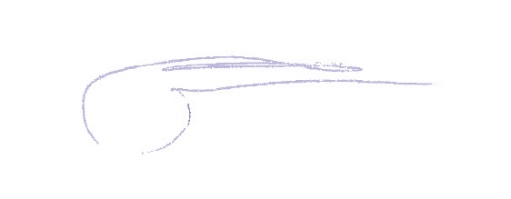 Alexander De Croo ANTWOORD:1. U wijst er terecht op dat de 10de Ebolacrisis in de DRC nog niet onder controle is. Wijdverbreid wantrouwen, aanhoudende onveiligheid en politieke instrumentalisering maken de operationele context voor de hulpverlening extreem complex. Deze Ebola-uitbraak is bij uitstek de meest uitdagende in de geschiedenis van de DRC. Met de eerste Ebola-gevallen in Oeganda en een hoog risico op regionalisering, is de urgentie hoog om deze uitbraak in te dammen.De oproep van dhr. Lowcock voor meer financiering is bijgevolg terecht. Ons land steunt deze vraag en heeft de situatie reeds in diverse internationale fora aangekaart.2. België is een moderne, principiële humanitaire donor. Dat betekent o.a. dat ons land ernaar streeft om een groot deel van zijn financiering flexibel ter beschikking te stellen van het humanitaire systeem. Op die manier kan snel en principieel hulp worden geboden om te beantwoorden aan de meest urgente humanitaire noden wereldwijd. In 2018 was 53% van de totale Belgische humanitaire financiering “flexibel”: België droeg 30 miljoen euro bij aan de algemene middelen van internationale organisaties – de zogenaamde core funding - en 60 miljoen euro aan humanitaire fondsen. Het zijn hoofdzakelijk de humanitaire fondsen die (o.a. Belgische) middelen vrijmaken in de strijd tegen ebola. Het DRC Humanitarian Fund, het Central Emergency Response Fund, het Disaster Relief Emergency Fund en het START Fund hebben samen reeds meer dan 40 miljoen euro, gespreid over ruim dertig projecten, vrijgemaakt voor de strijd tegen de tiende uitbraak van het Ebolavirus in de DRC. Daarnaast draagt België ook bij via zijn jaarlijkse bijdragen aan de algemene middelen van de Wereldgezondheidsorganisatie en de Wereldbank. Beide organisaties zijn van cruciaal belang in de bestrijding van Ebola.Gezien het budget 2019 van de Belgische humanitaire hulp reeds volledig werd geprogrammeerd, en gezien de regering in lopende zaken geen nieuwe financiële engagementen kan nemen, is ons land op dit moment niet in de mogelijkheid additionele middelen vrij te maken voor de strijd tegen Ebola.REPONSE:1. Vous soulignez à juste titre que la 10ème crise d'Ebola en RDC n'est pas encore maîtrisée. La méfiance généralisée, l'insécurité persistante et l'instrumentalisation politique rendent le contexte opérationnel des services de secours extrêmement complexe. Cette épidémie d'Ebola est particulièrement la plus difficile de l'histoire de la RDC. Avec les premiers cas d'Ebola en Ouganda et un risque élevé de régionalisation, il est urgent de contenir cette épidémie.L’appel de Mr. Lowcock pour plus de financement se justifie dès lors. Notre pays soutient cette demande et a déjà évoqué la situation dans divers fora internationaux.2. La Belgique est un donateur humanitaire moderne et principiel. Cela signifie, entre autres, que notre pays s'efforce de mettre à la disposition du système humanitaire une grande partie de son financement de manière flexible. Cela permet ainsi de fournir une aide rapide et principielle pour répondre aux besoins humanitaires les plus urgents dans le monde. En 2018, 53% du total des financements humanitaires belges étaient "flexibles": la Belgique a contribué à hauteur de 30 millions d'euros aux ressources générales des organisations internationales - le financement dit core funding - et à 60 millions d'euros aux fonds humanitaires.Ce sont principalement des fonds humanitaires qui libèrent des ressources (entre autres, belges) dans la lutte contre Ebola. Ensemble, le Fonds humanitaire pour la RDC, le Central Emergency Response Fund, le Disaster Relief Emergency Fund et le START Fund ont débloqué plus de 40 millions d'euros, répartis sur plus de 30 projets, pour lutter contre le dixième foyer du virus Ebola en RDC.En outre, la Belgique contribue également par ses contributions annuelles aux ressources générales de l'Organisation mondiale de la santé et de la Banque mondiale. Les deux organisations jouent un rôle crucial dans la lutte contre Ebola.Étant donné que le budget 2019 pour l'aide humanitaire belge est déjà entièrement programmé et que le gouvernement ne peut pas prendre de nouveaux engagements financiers dans les affaires courantes, notre pays n'est pas en mesure de débloquer des fonds supplémentaires pour lutter contre Ebola.